«Осень, Осень, в гости просим!В октябре,  в нашем детском саду «Сибирячок» корпус №3  во второй младшей группе «Василёк» прошёл осенний праздники.  На дворе пасмурно и холодно, не хватает солнечного тепла, а у нас в группе царила теплая, доброжелательная атмосфера.   И сама осень-красавица заглянула к нам на праздник. Дети с нетерпением ждали встречи с  осенью.  Вместе с гостей  воспитанники  пели песни,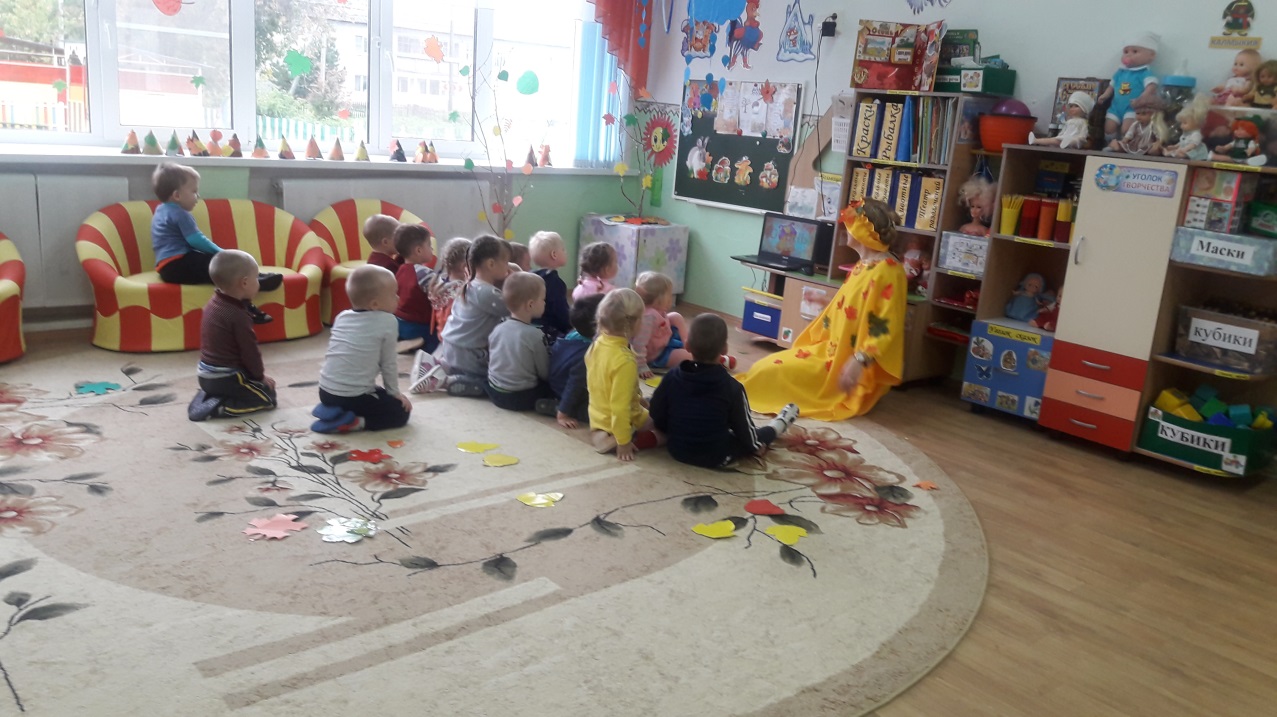 рассматривали приметы осени, рассказывали стихи.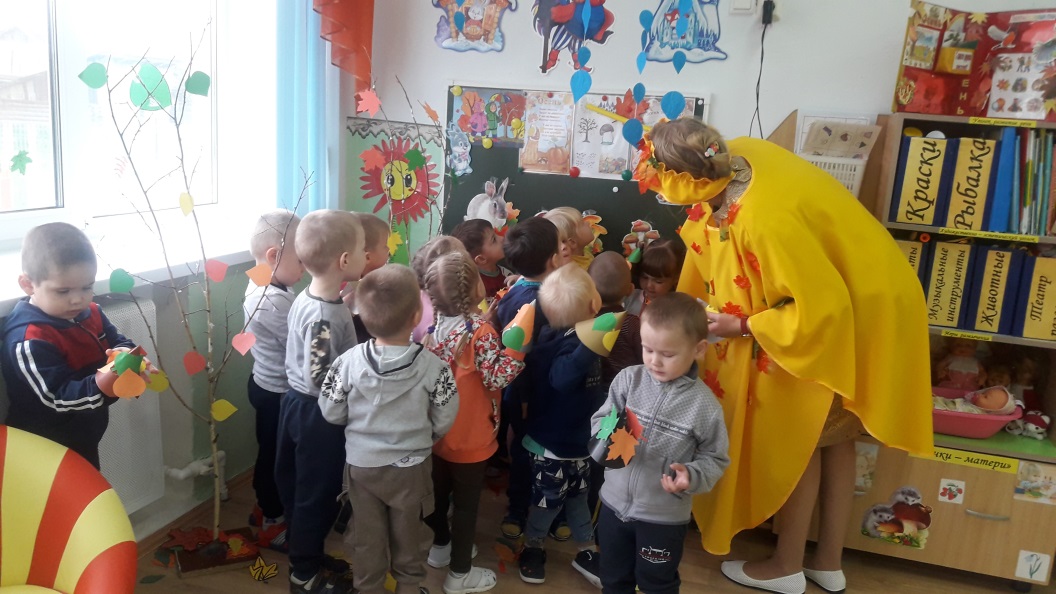 Водили хоровод,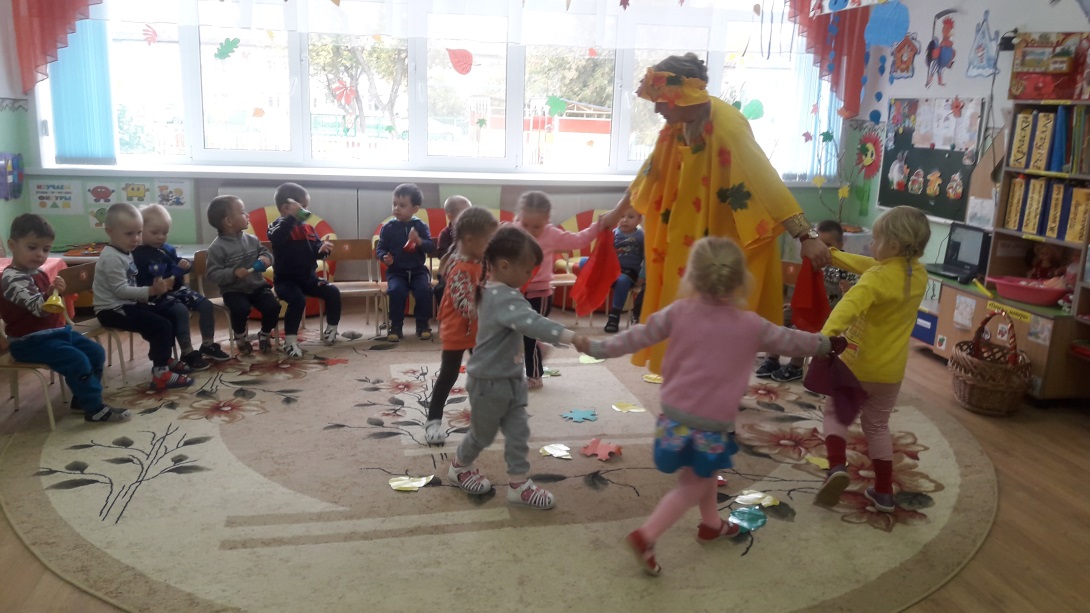 играли в веселые игры «Собери листочки», «Дождик и солнышко», «Игры с колокольчиками», «Паровозик».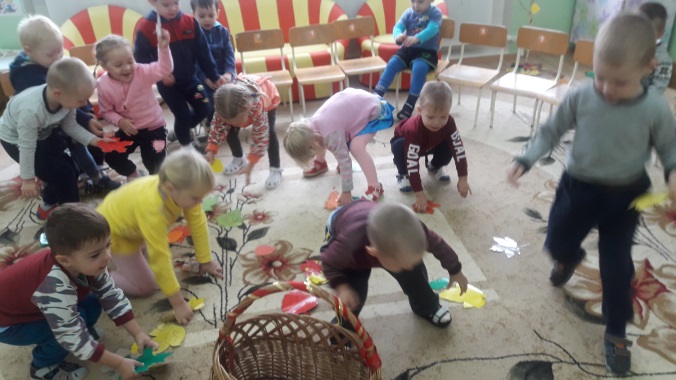 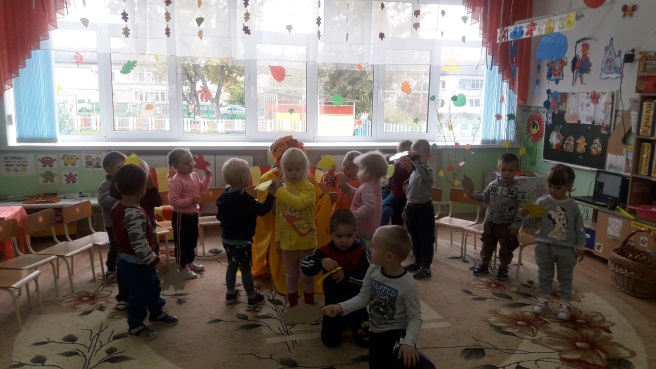 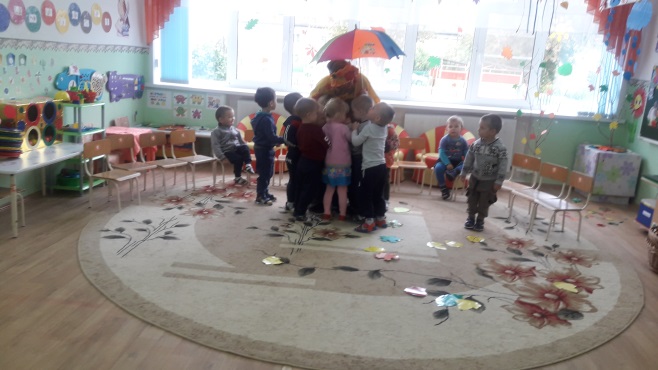 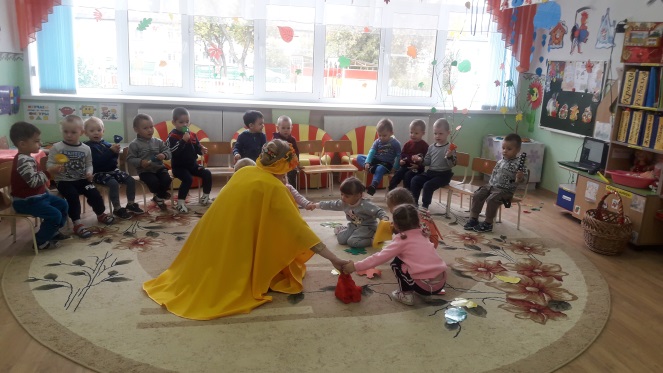 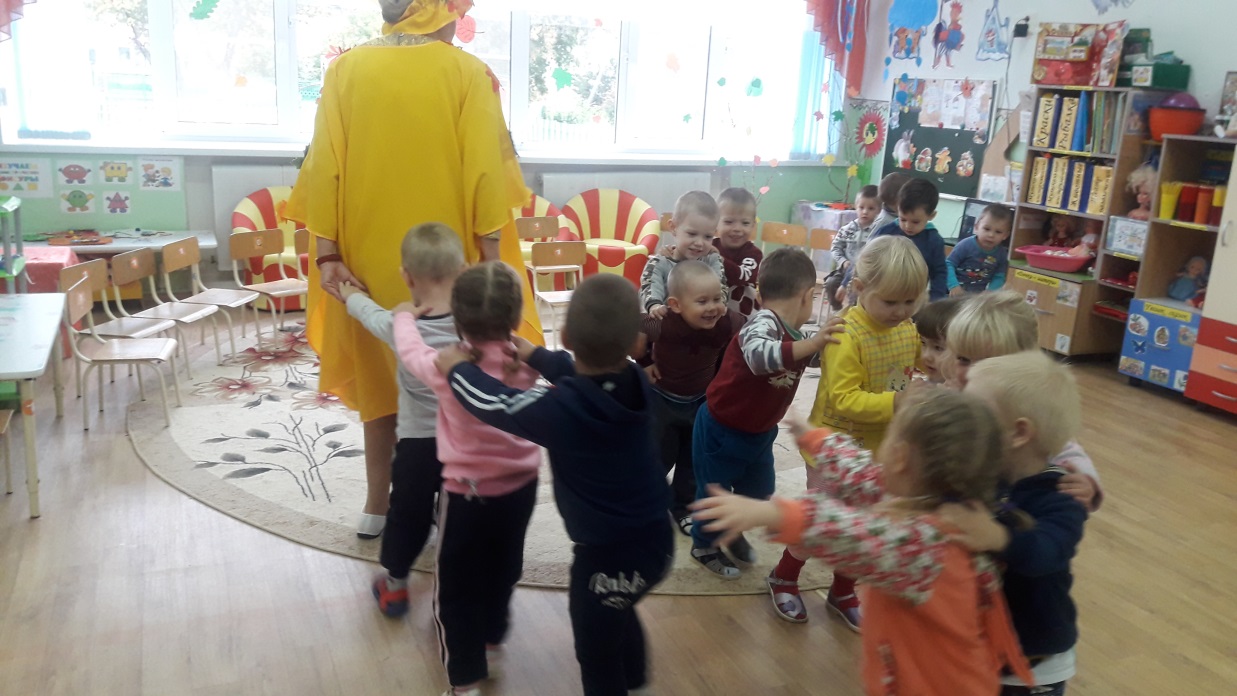 Танцевали с детьми танцы:  полька «Чок да Чок», «Кадриль»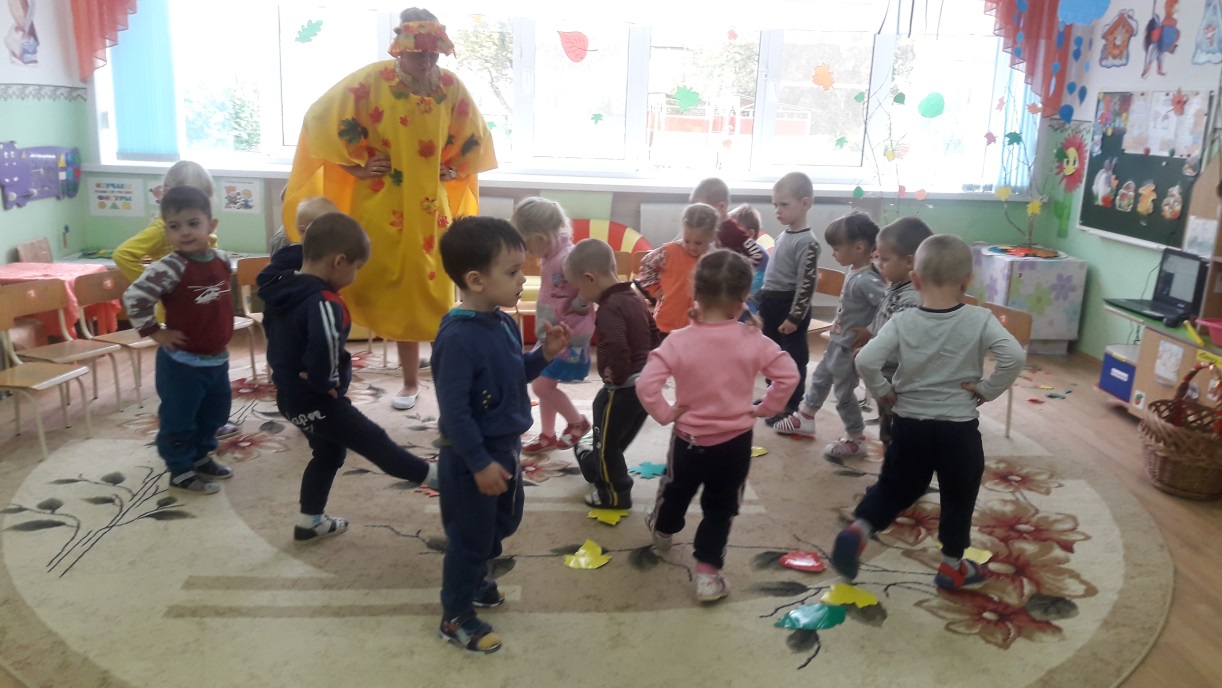 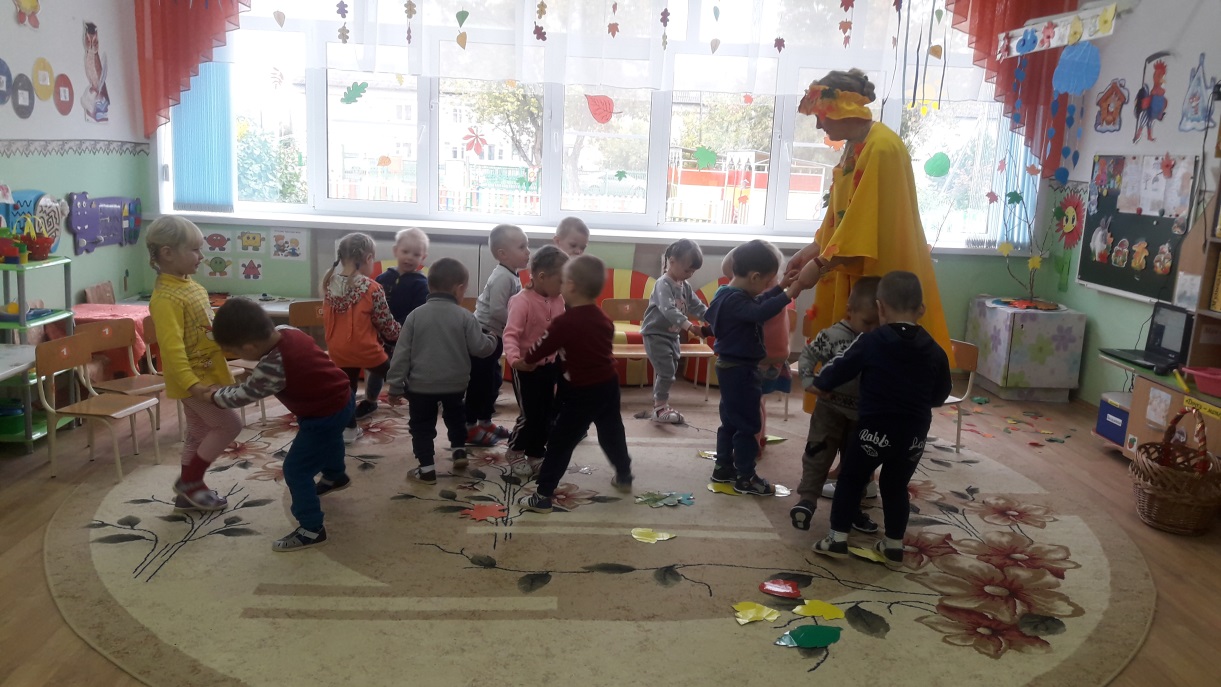 А затем ребята вместе с осенью  отправились в творческую мастерскую – по изготовлению осенних деревьев. 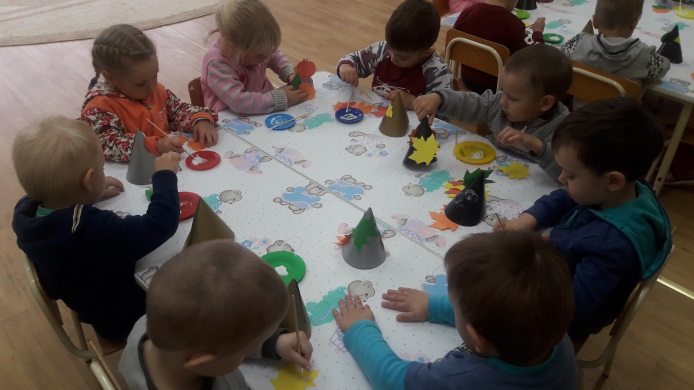 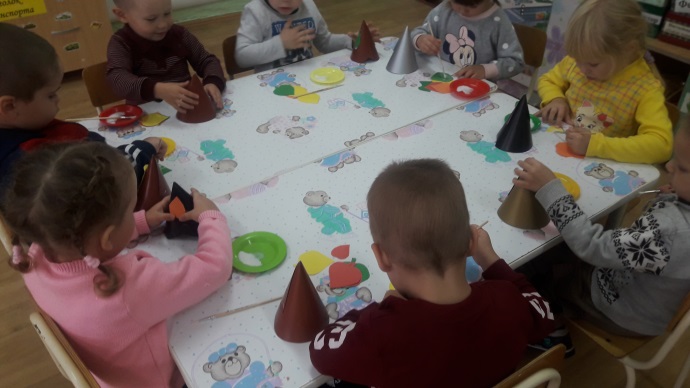 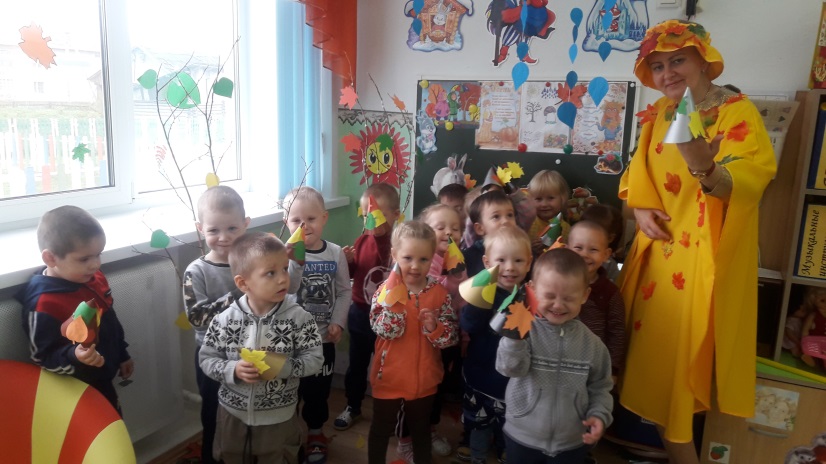 Вот почему праздник осени в детском саду является одним из самых любимых у детворы! Праздник – это всегда удивительные чудеса, волшебные краски и звонкий смех малышей. Праздник удался на славу.Стёпочкина Маргарита Сергеевна, воспитатель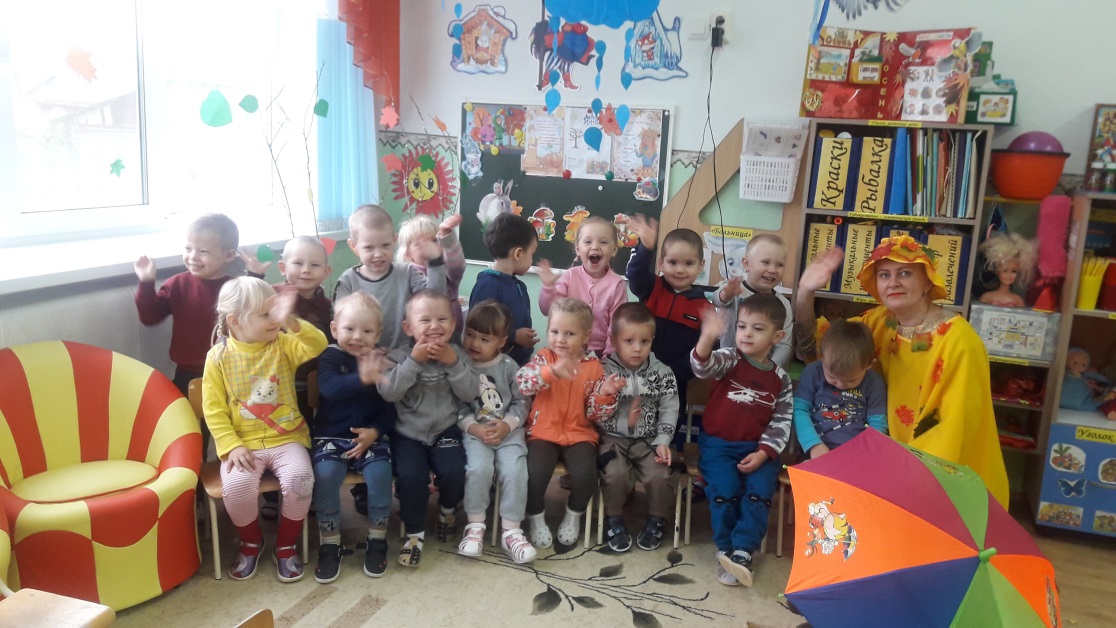 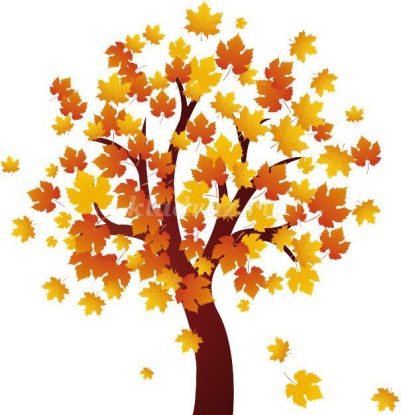 В листопаде, яркое,
Что за чудо, спросим? -
На дары богатое
Время года — осень.Наступила осень,
Пожелтел наш сад.
Листья на берёзе
Золотом горят.
Не слыхать весёлых
Песен соловья.
Улетели птицы
В дальние края. 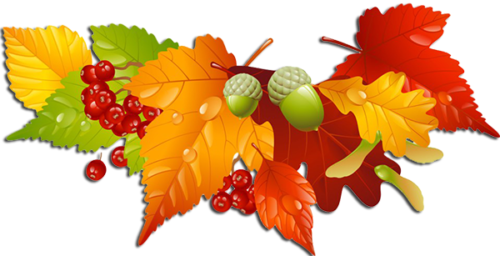 Стёпочкина Маргарита Сергеевна, воспитатель  высшей квалификационной категории